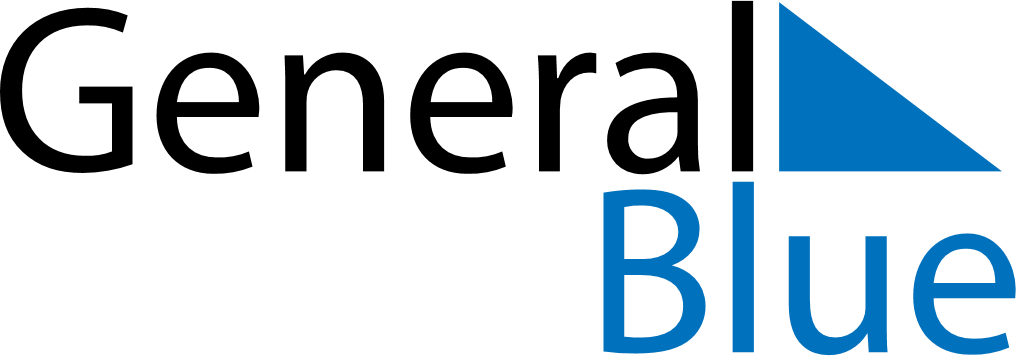 June 2020June 2020June 2020Aland IslandsAland IslandsMONTUEWEDTHUFRISATSUN1234567891011121314Autonomy Day15161718192021Midsummer EveMidsummer Day222324252627282930